       Colegio Américo Vespucio          2° Básico / Lenguaje/PIE           LMVM/2020Guía de aprendizaje LenguajeSegundo básico AActividad 1.  Lee solito o solita este trabalengua, luego escríbelo donde corresponda y juega a pronunciarlo.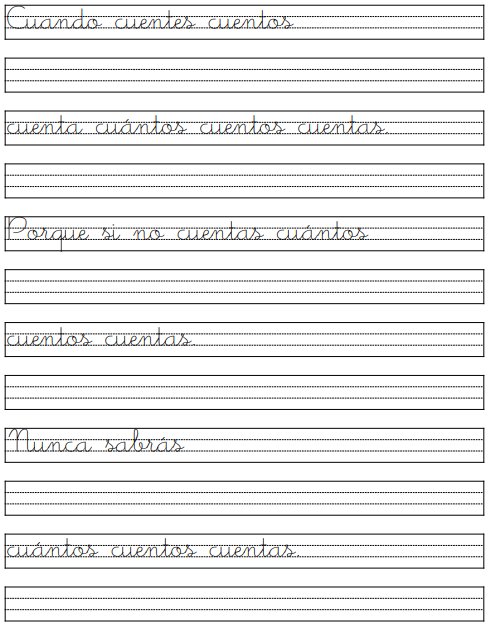 Un trabalenguas es una frase o un término cuya pronunciación es un poco complicada y, por lo tanto, “traba” la lengua de aquél que intenta expresarla. Suele utilizarse a modo de juego o como ejercicio para lograr una buena expresión al hablar.                  NombreCursoFecha2° A _______ / _______ / ______